14 октября 2016 года в Медицинском колледже города Хасавюрт в зале «Насип» состоялось праздничное мероприятие  «Посвящение в студенты»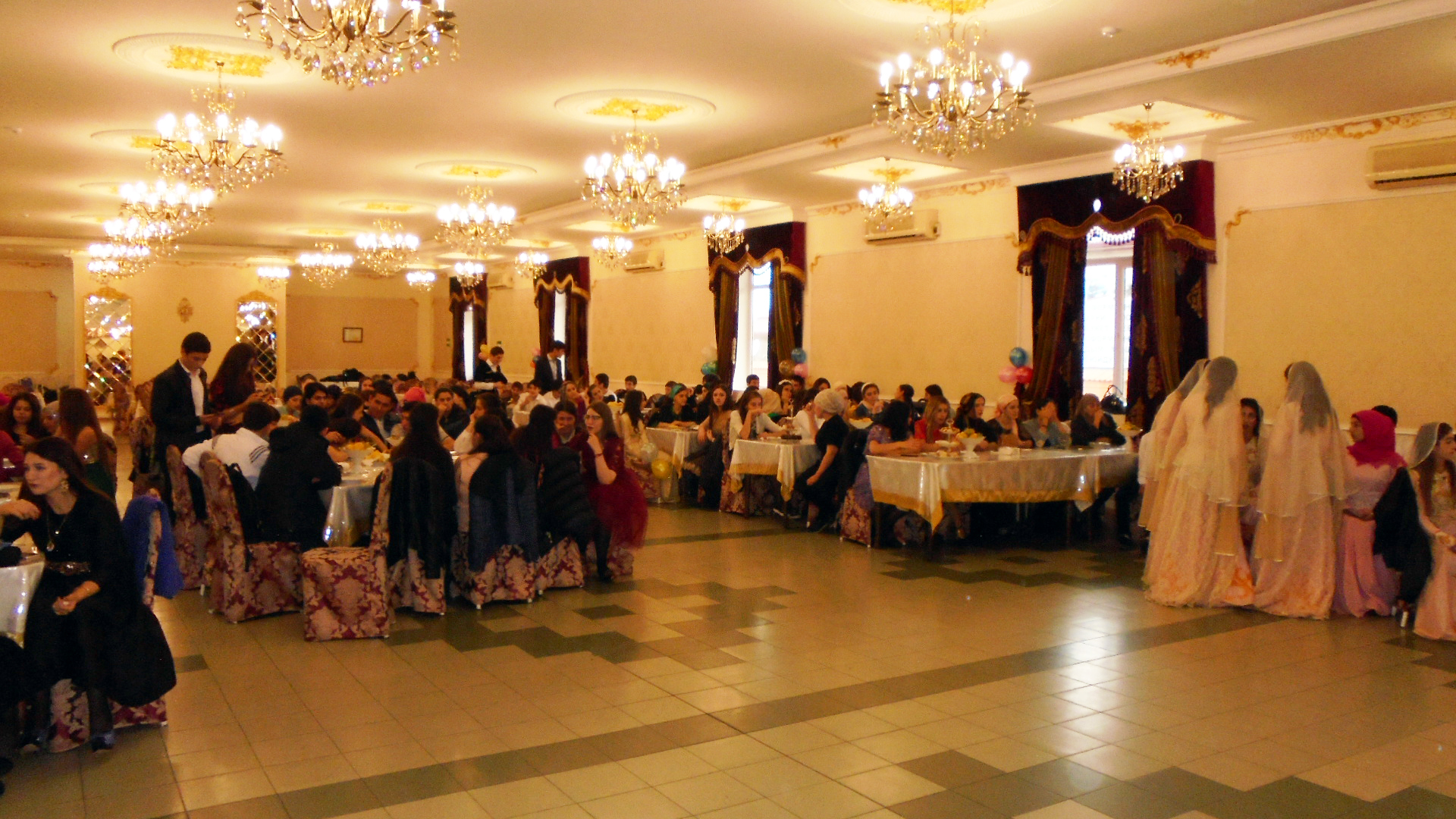 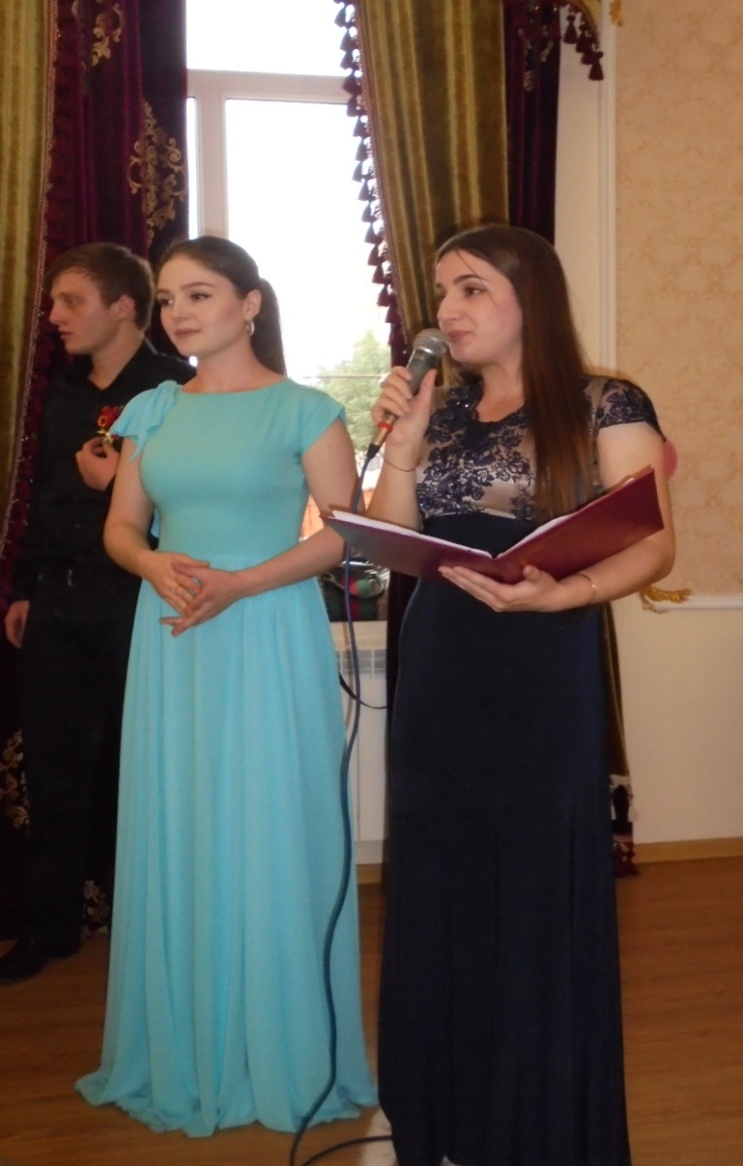 Ведущие вечера студентки 1  курса отделения «Сестринское дело»                                   Ибрагимова Гульнара и Ибрагимова ЗаремаВ начале мероприятия первокурсников приветствовала директор колледжа Магомедова Разия Шамшединовна, Почетный работник общего образования РФ, Заслуженный работник муниципальной службы Республики Дагестан, кандидат исторических наук.                                                   Она поздравила студентов с одним из главных в их жизни студенческим праздником, пожелала им здоровья, благополучия, хорошей учебы и творческих успехов.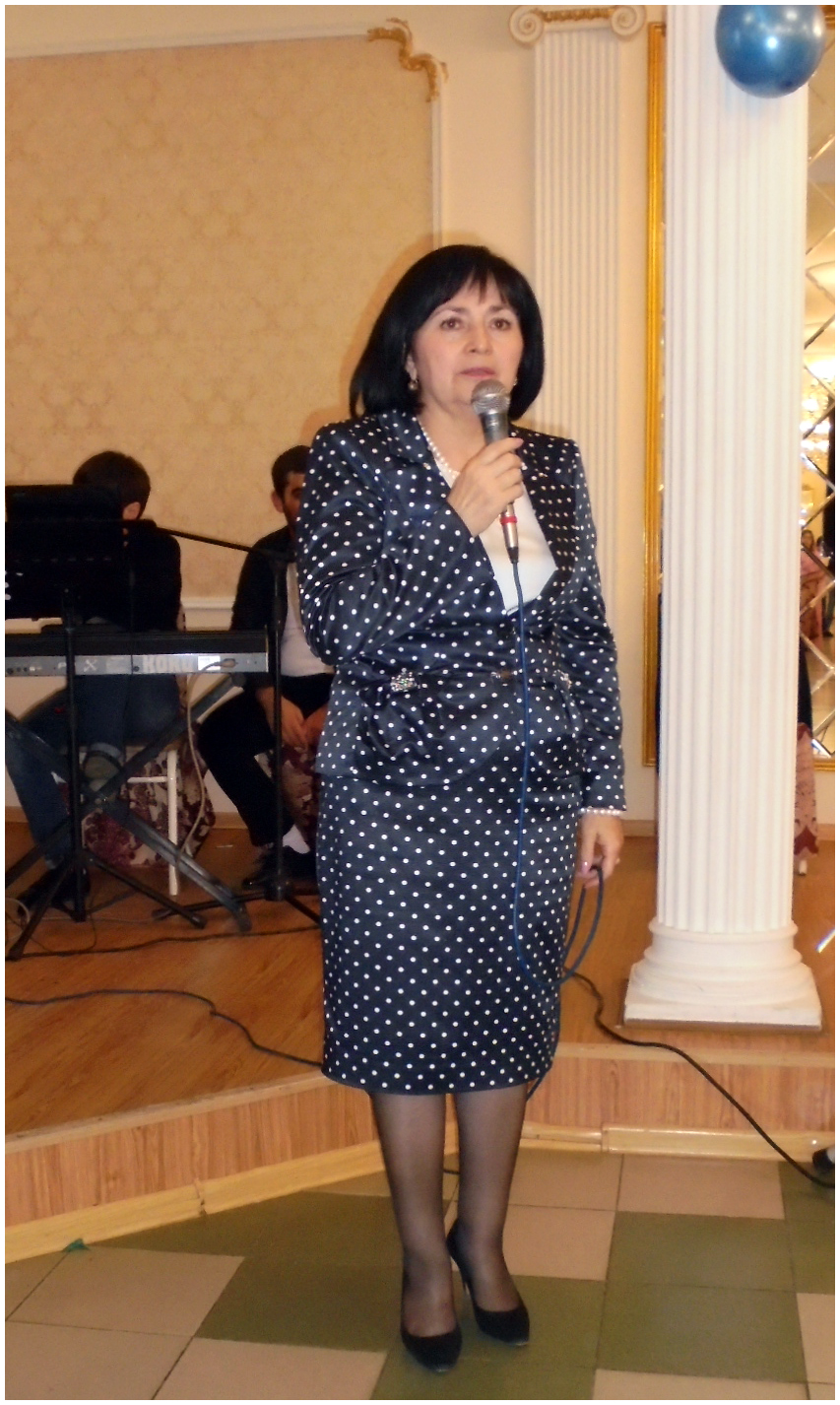 Затем слово для поздравления было предоставлено заместителю директора по воспитательной работе Фроловой Татьяне Михайловне.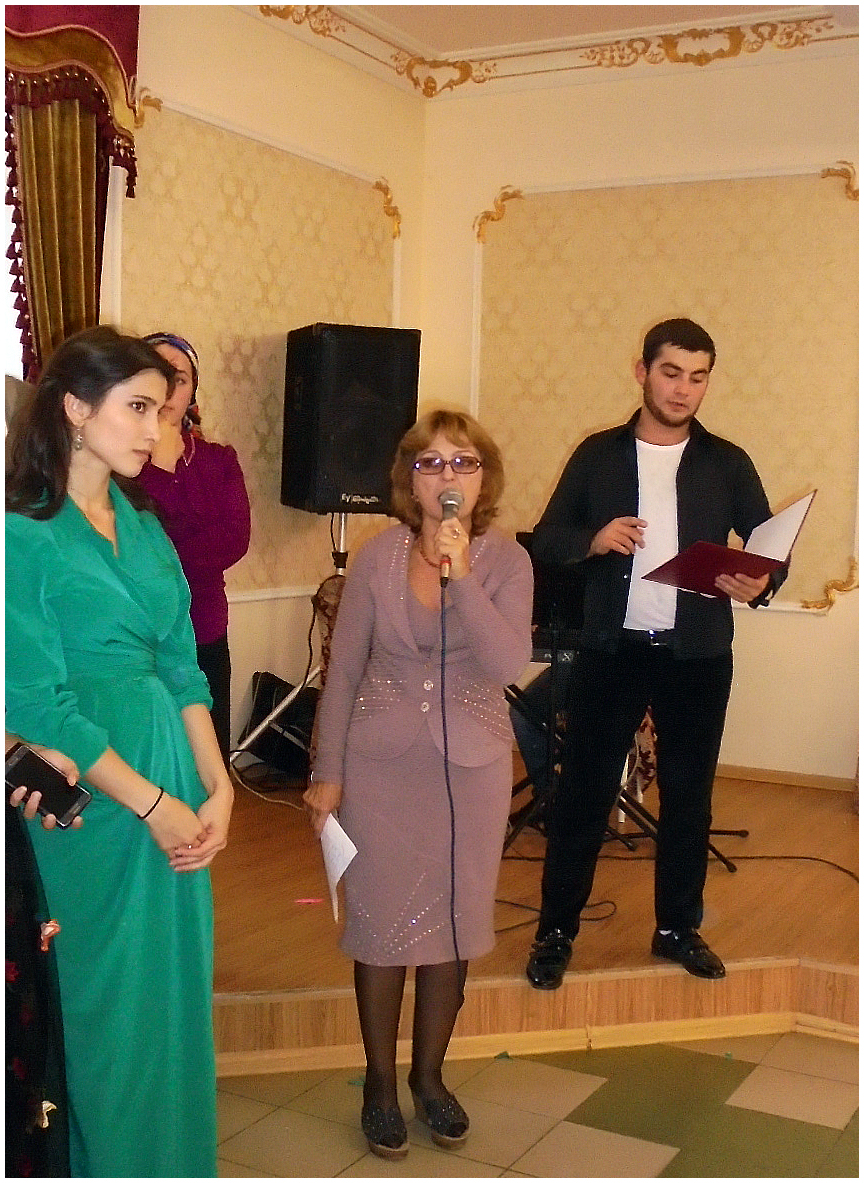          После официальной части присутствующие вместе с участниками творческой группы студентов совершили путешествие в мир дагестанского танца и первокурсники  продемонстрировали свои таланты, как в вокальном, так и в танцевальном жанре.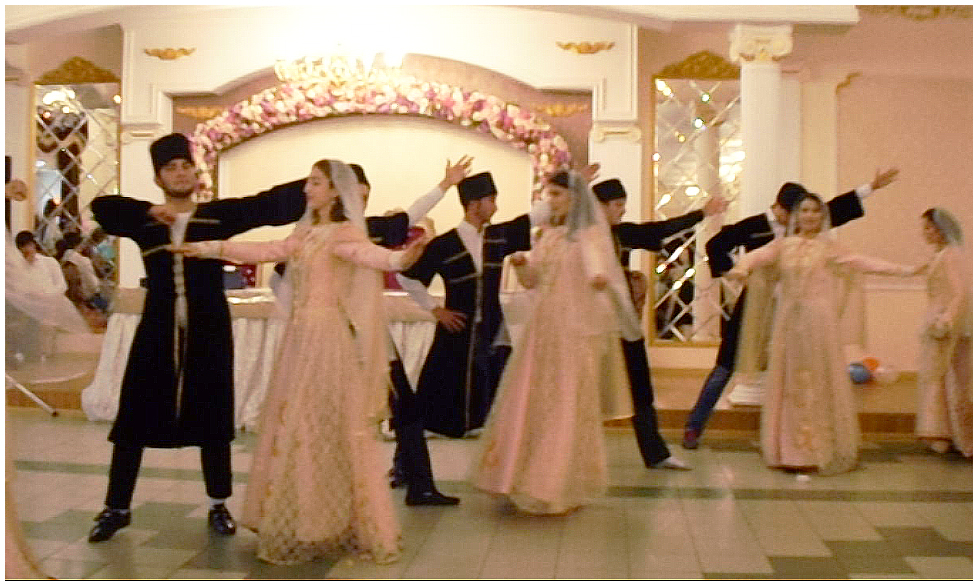 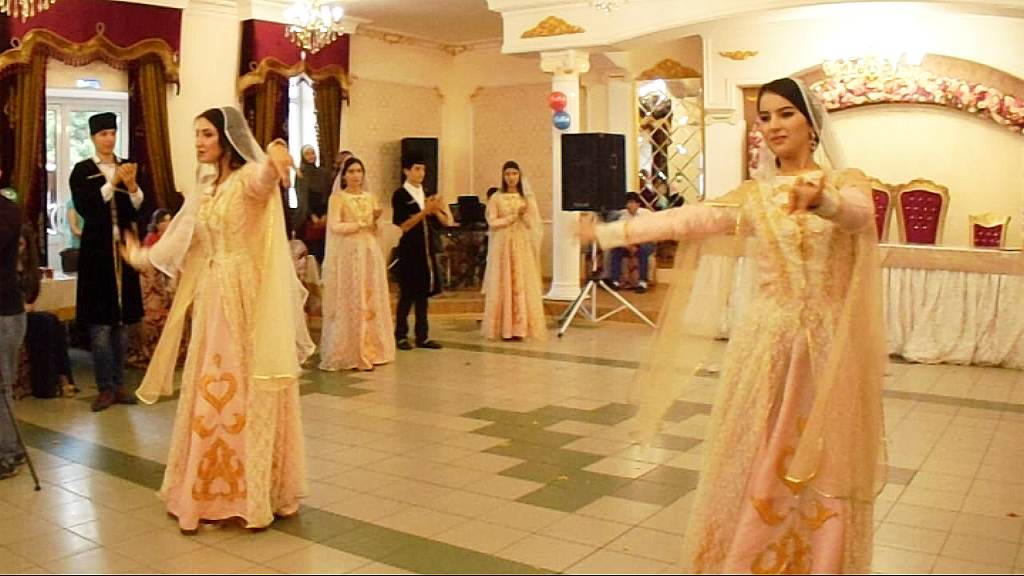 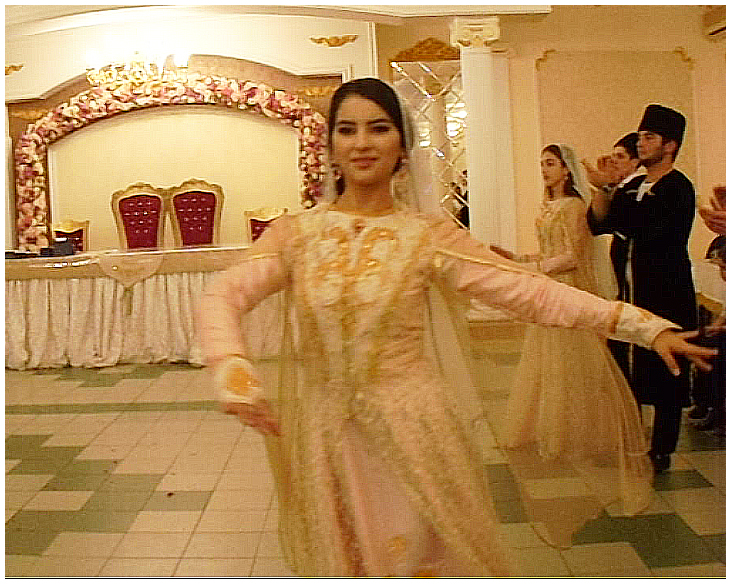 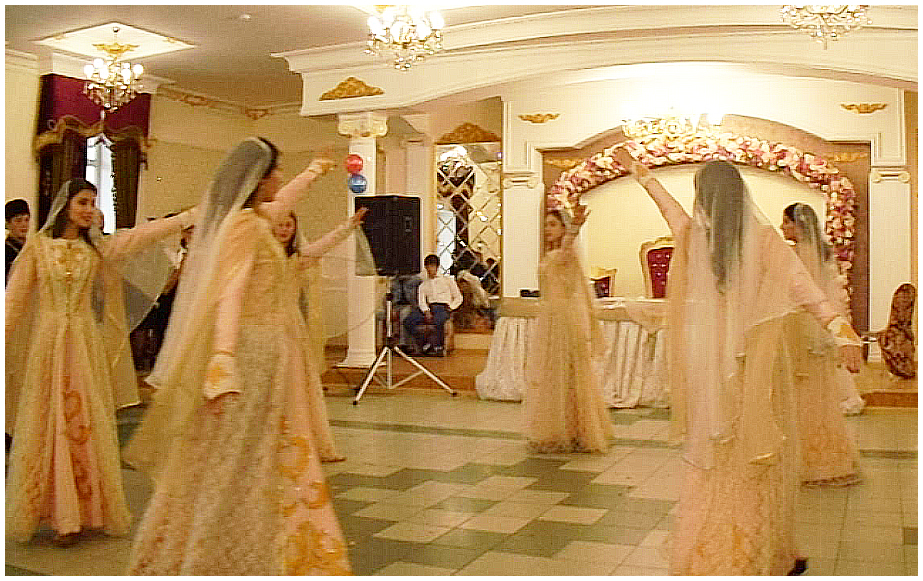 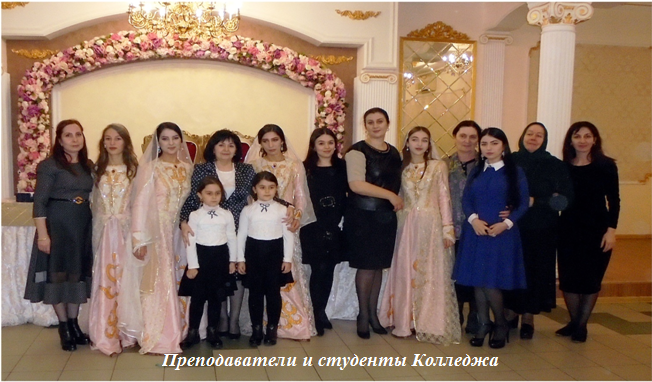 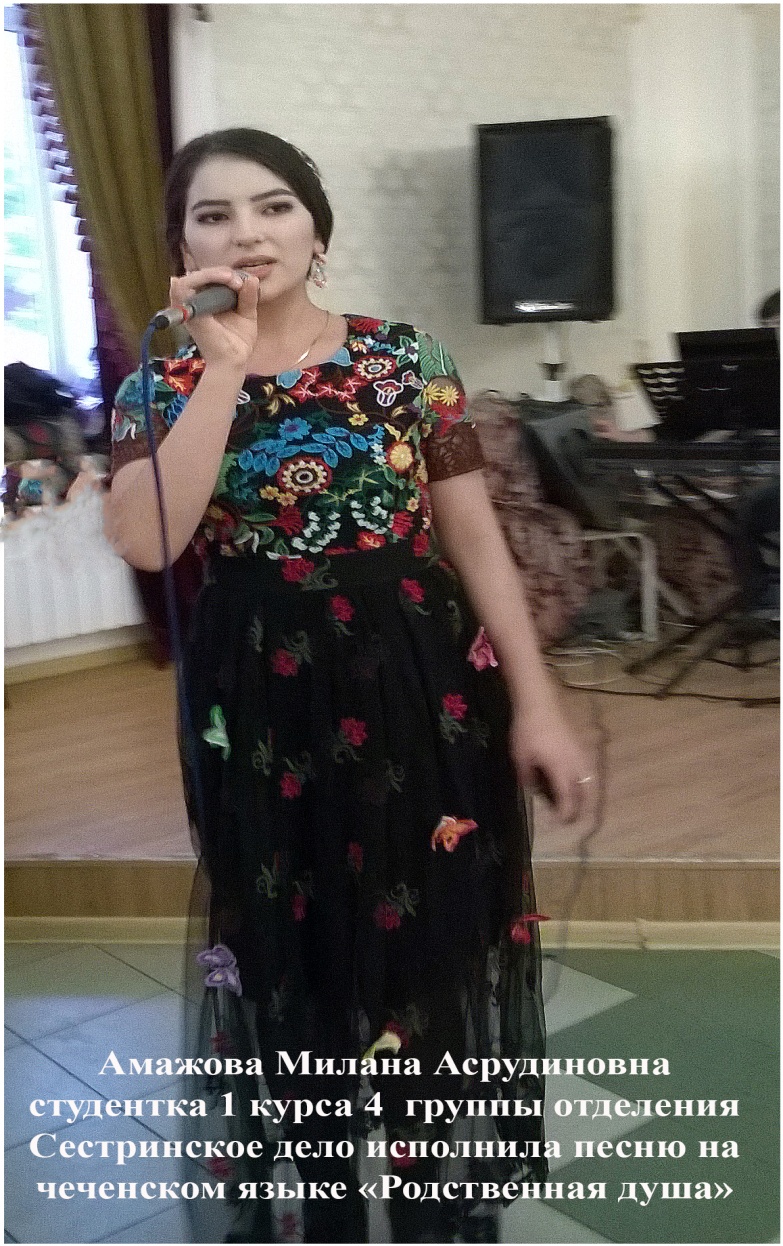 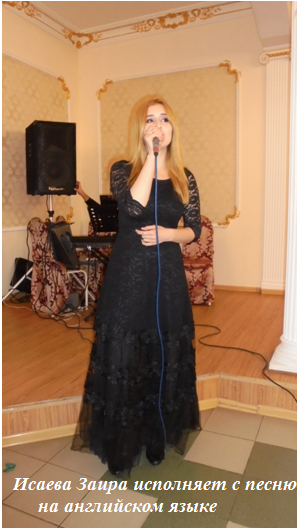 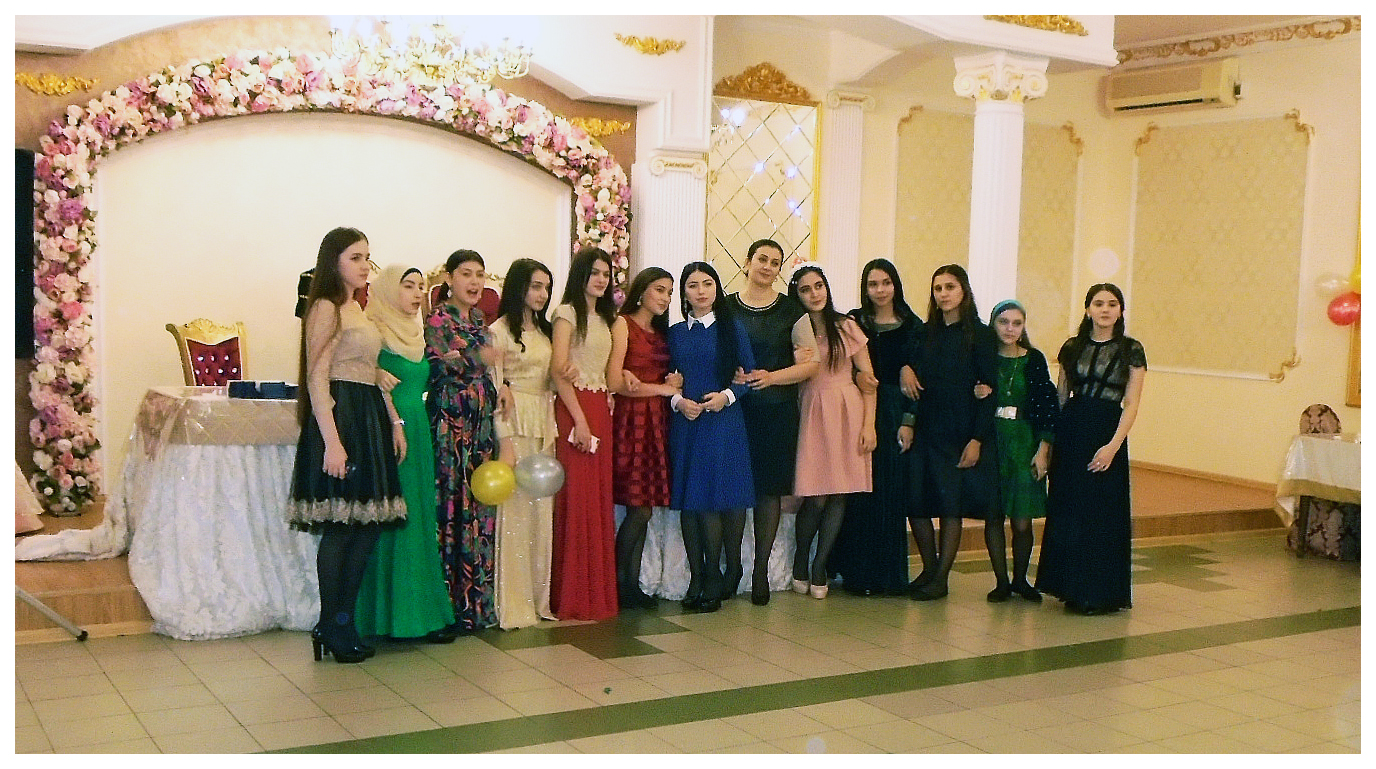 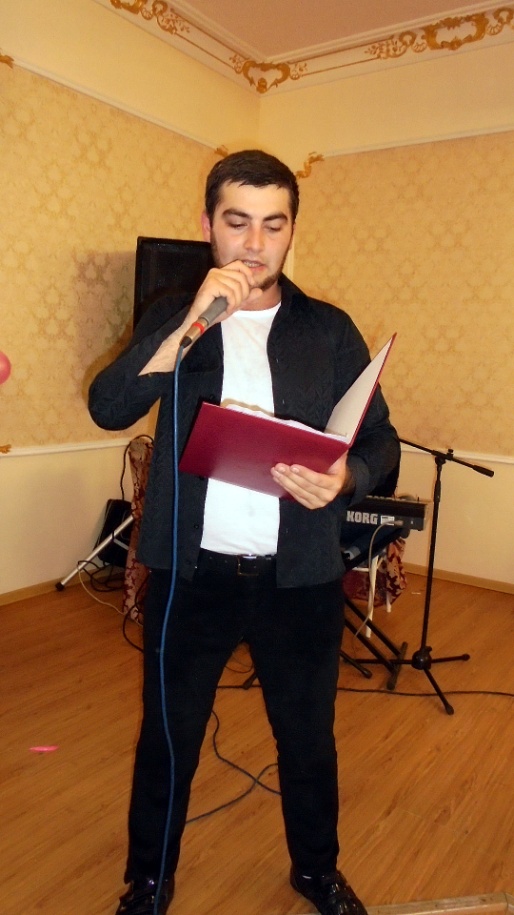 Первокурсники дали торжественную клятву.                                                                                                            - Быть верными единому духу студенческого братства.- С достоинством нести звание студента,                    не жалея сил и времени на изучение наук                           и получения глубоких и всесторонних знаний.- Укреплять интернациональную дружбу молодежи.- Хранить благодарность и уважение к преподавательскому составу.- Постоянно совершенствовать свои знания, беречь и развивать благородные традиции медицины.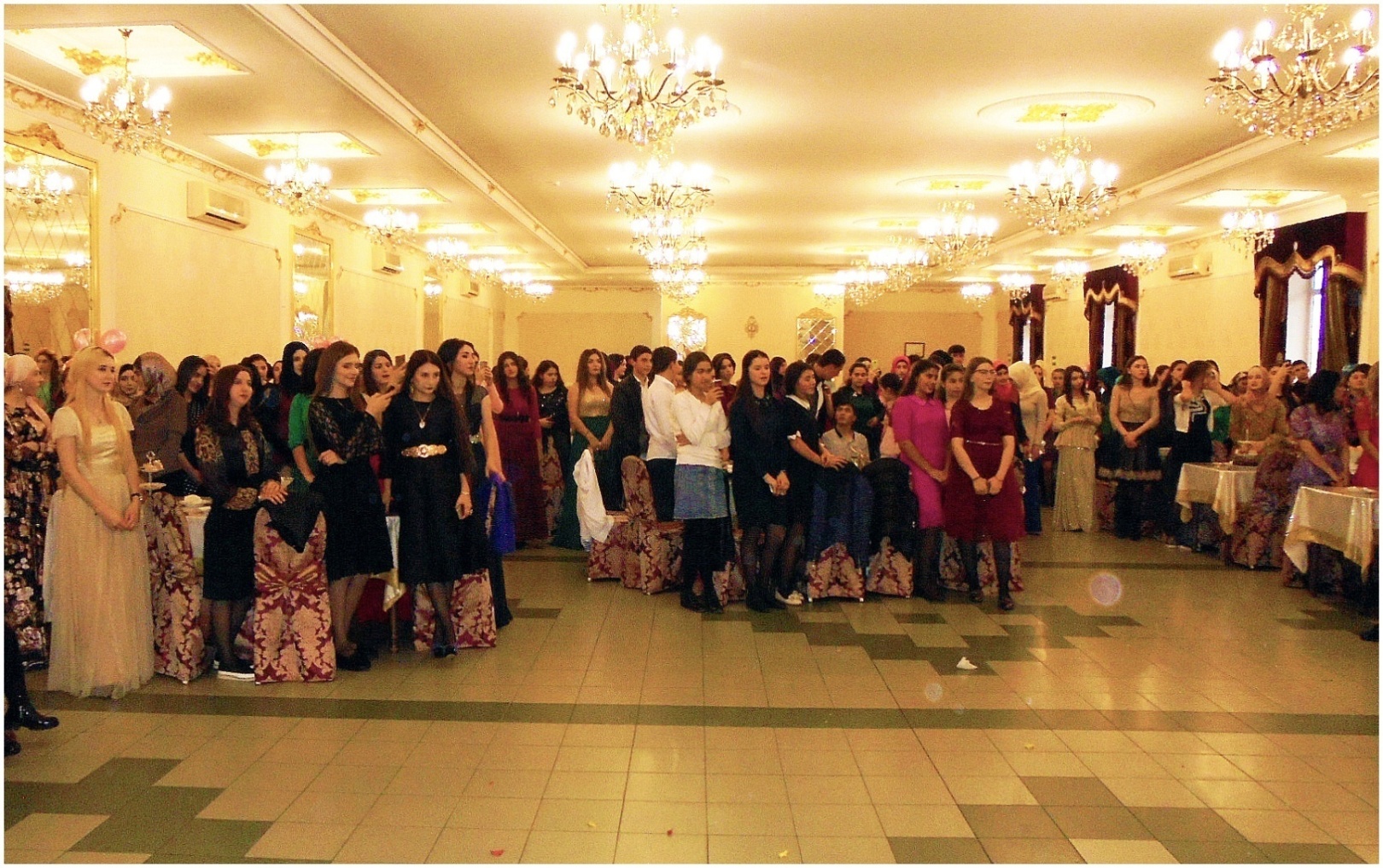         - Клянусь! Клянусь! Клянусь!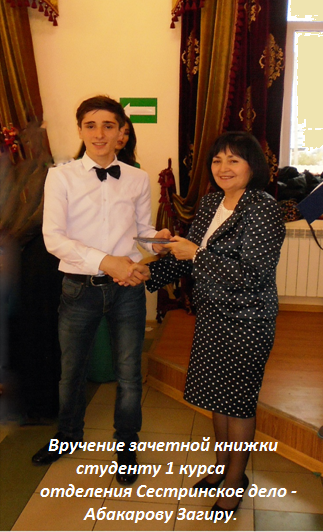 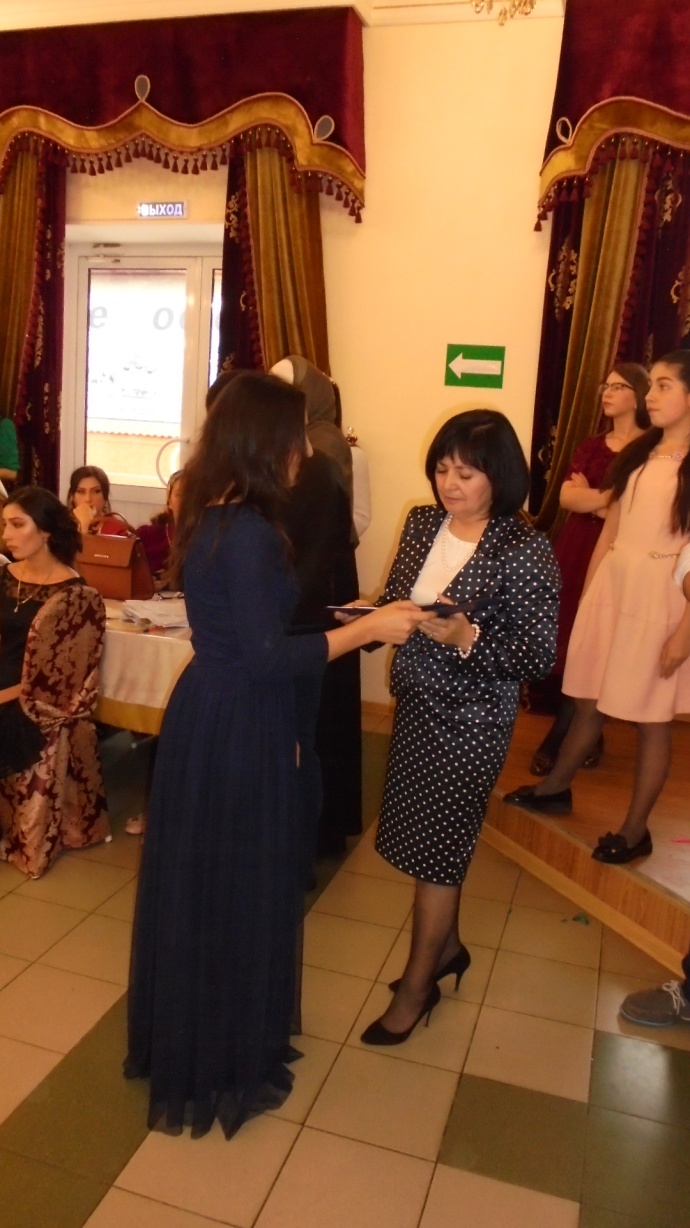 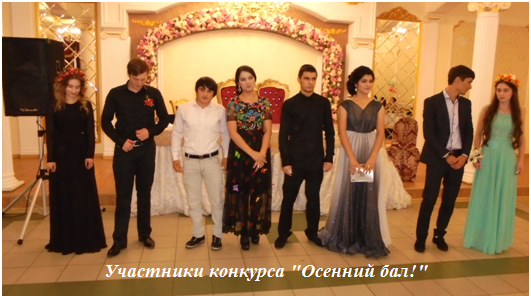 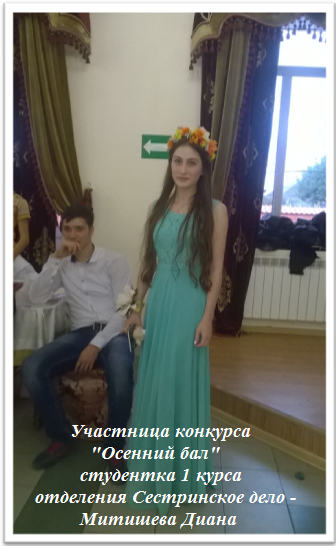 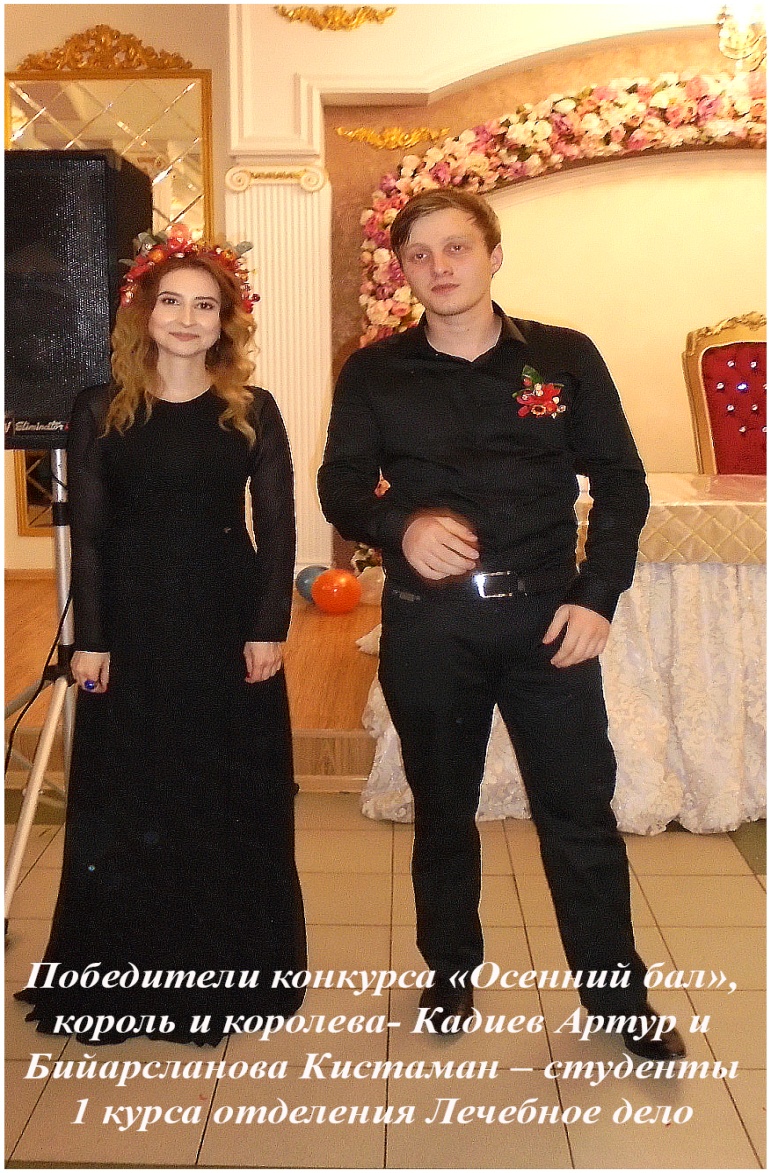 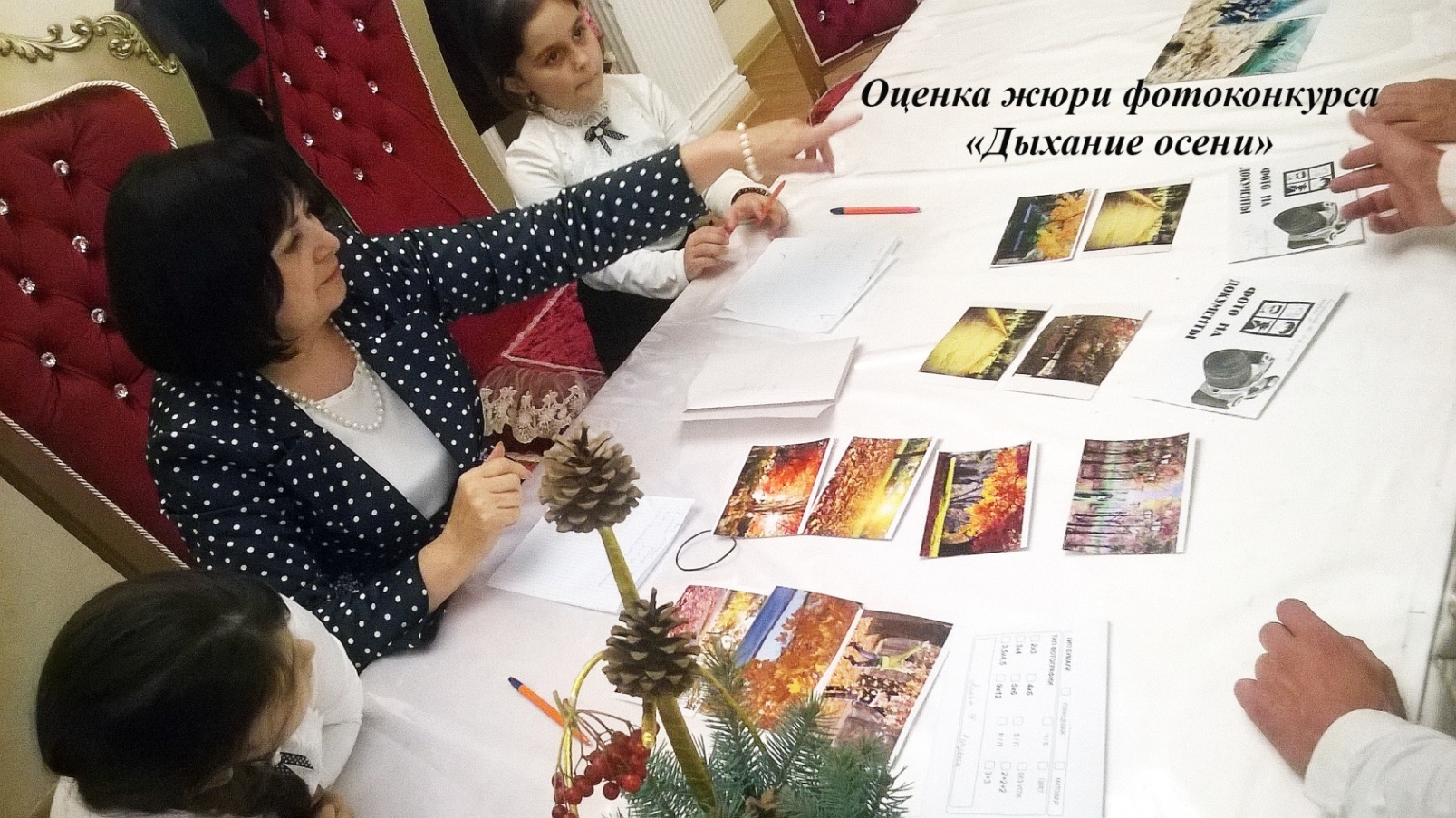 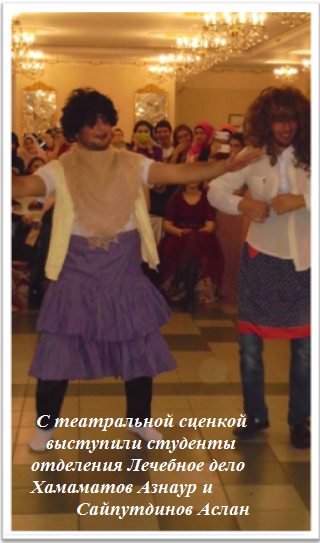 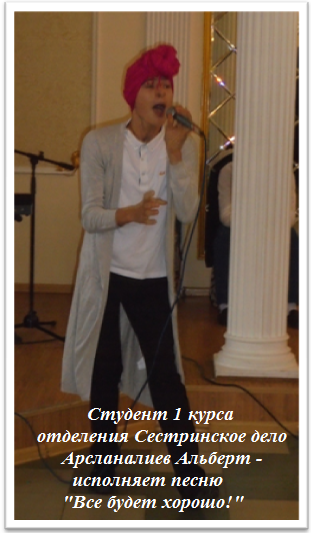 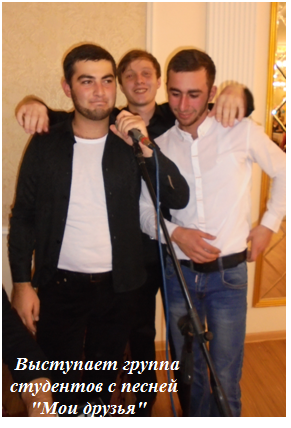 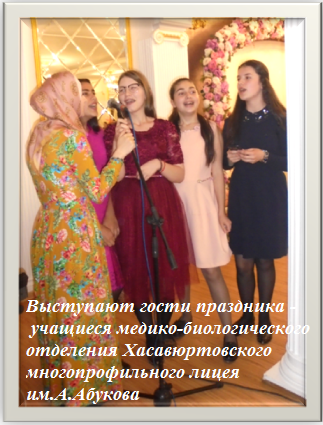 С праздником вас, дорогие первокурсники! Успехов вам в нелегком, но увлекательном деле - постижения новых знаний, освоения новой профессии!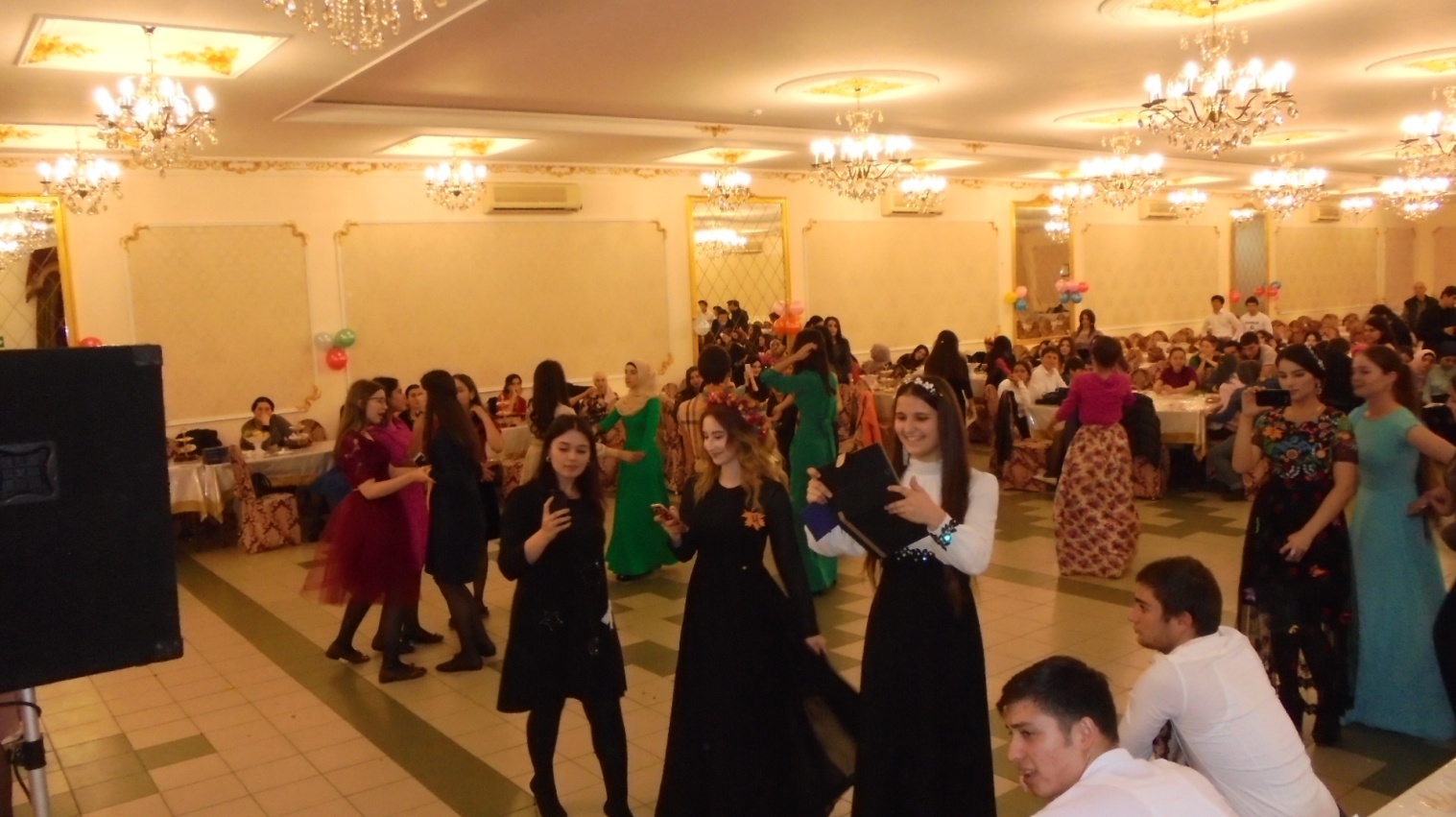 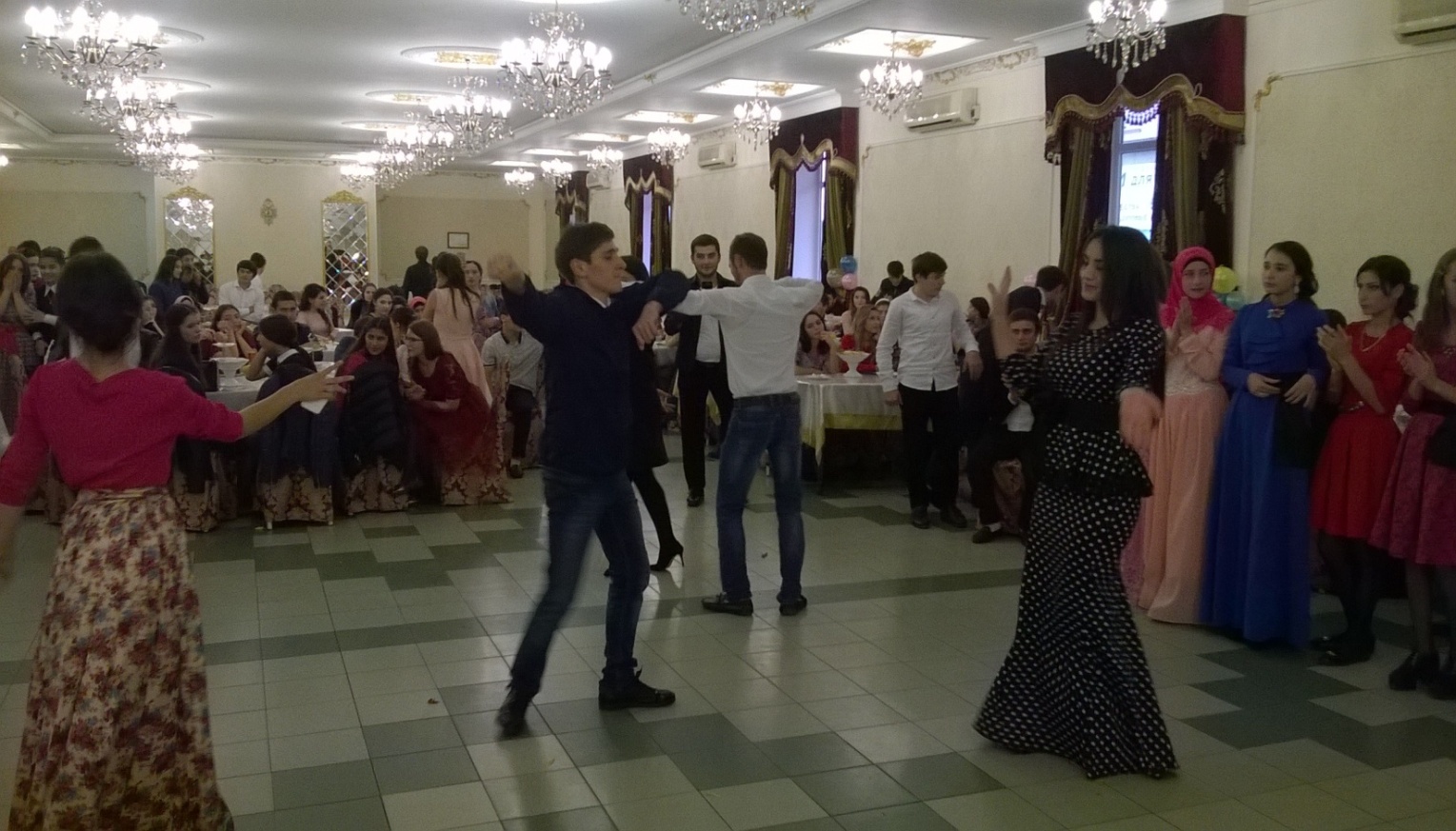 Завершилось мероприятие финальной песней «Зажигай», и все присутствующие ушли с хорошим настроением.